Конкурс  проектов по организации сетевого взаимодействия участников образовательного процесса  Номинация: Электронное образованиеКонкурс: Конкурс  проектов по организации сетевого взаимодействия участников образовательного процесса  Форма представления (защиты) конкурсного материала: защита стенда Сведения об участнике:Полное наименование (в соответствии с уставом): Муниципальное общеобразовательное учреждение «Средняя общеобразовательная школа № 4» г. Салехард Ф.И.О. директора: Мартынова Ольга ВасильевнаПочтовый адрес: 629008, Ямало-Ненецкий АО, г. Салехард, ул. Артеева, 17Контактный телефон:8/34922/47702 Факс: 8/34922/47702E-mail: sh4@salekhard.orgНоминация: Электронное образованиеКонкурс: Конкурс  проектов по организации сетевого взаимодействия участников образовательного процесса  Форма представления (защиты) конкурсного материала: защита стендаНеобходимые материалы, оборудование: - Сведения о заявителе Наименование заявителя (органа государственно-общественного управления):Совет муниципального общеобразовательного учреждения «Средняя общеобразовательная школа № 4» г. Салехард Ф.И.О. руководителя заявителя (органа государственно-общественного управления): организации: Ковригина Лариса ЛукьяновнаКонтактный телефон: 8/34922/31289Факс: 8/34922/47702E-mail: sh_4@rambler.ruПодпись руководителя органа государственно-общественного управления: ________________/Ковригина Л.Л./Протокол № 2 от 09.11.2010Дата подачи заявки:________________Приложения: Текст проектаНекоторые страницы сайта данного проекта http://netcity.ucoz.ru/ , в котором организуется сетевое взаимодействие участников образовательного процесса для информационного обеспечения перехода к школе III ступени в г. СалехардОкружной образовательный форум – 2010Проект«Организация сетевого взаимодействия участников образовательного процесса и информационное обеспечение перехода к школе III ступени в г. Салехард»Авторы: Мартынова Ольга Васильевна,директор МОУ СОШ № 4 г. СалехардМайорова Елена Борисовна, заместитель директора по научно-методической работе МОУ СОШ № 4 г. Салехард Научный консультант: Кравцов Алексей Олегович, к.п.н., доцент кафедры управления образования РГПУ им. Герцена, консультант по развитию образовательных системг. Салехард, 2010 гАННОТАЦИЯ проекта«Организация сетевого взаимодействия участников образовательного процесса и информационное обеспечение перехода к школе III ступени в г. Салехард»Средой для сетевого взаимодействия участников образовательного процесса г. Салехард является сайт http://netcity.ucoz.ru/, созданный авторами проекта с использованием технологий Веб 2.0. Цель -  информационное обеспечение процесса перехода к школе ступеней; создание дополнительных стимулов к специализации педагогов по ступеням обучения;  создание баз учебно-методических материалов для школ ступеней, созданных на основе участия педагогов в конкурсах; образовательные результаты, полученные при реализации запланированных проектов;  преодоление сопротивления к изменению структуры системы образования.Основано ли наше образование на универсальности педагога или на гибкой специализации – открытый вопрос. Ответы будут зависеть отчасти от способности представить себе то будущее, которое мы хотим иметь.ВВЕДЕНИЕОписание опыта работы МОУ СОШ № 4Муниципальное общеобразовательное учреждение «Средняя общеобразовательная школа № 4» ведет образовательную деятельность на основе лицензия Департамента образования Администрации ЯНАО от 03.06.2008 № 951 А153987.С 2004 по 2007 г в школе успешно реализовалась программа муниципальной экспериментальной площадки «Создание модели информационно-образовательной среды школы в условиях модернизации системы образования». С 2008 г в педагогический коллектив работает по Программе развития «Повышение качества образования через совершенствование государственно-общественного управления школой». С 2009 г МОУ СОШ № 4 является муниципальным ресурсным центром по информатизации образования, в котором реализуется проект «Системное использование информационных технологий в образовательном процессе». С 2009 г осуществляется муниципальный эксперимент по теме «Создание модели информационно-технологического обеспечения системы оценки качества образования в условиях внедрения федеральных образовательных стандартов».Опыт педагогов школы в данном направлении был представлен на следующих конференцияхна Международной конференции «Информационные и телекоммуникационные технологи в образовании - 2010» в г. Санкт-Петербург с докладом «Деятельность директора школы как менеджера в условиях оценки качества образования с использованием информационных технологий» (Майорова Е.Б., март 2010 г)на Международной конференции «Информационные и телекоммуникационные технологи в образовании - 2003» в г. Москва с докладом «Проблемы и перспективы внедрения информационных технологий в учебный процесс школ Ямала» (Майорова Е.Б., май 2003г)на Всероссийских научно-методических конференциях в г. Санкт-Петербург:«Обучение английскому языку в информационно-образовательной среде школы» (Усольцев С.А., март 2004 г),«Формирование общеучебных и специальных умений и навыков на уроках физики с использованием ИКТ» (Майорова Е.Б., март 2006 г); «Оценка качества образования на уровне ученика через организацию независимого компьютерного тестирования» (Майорова Е.Б., март 2008);«Использование компьютерного тестирования для оценки качества образования по английскому языку в школе III ступени» (Усольцев С.А., март 2009 г), «Технологии решения исследовательских задач с использованием компьютера на уроках биологии и экологии» (Герасимова Е.Л., март 2009 г), «Использование компьютера локальных сетей для работы заместителя директора по УВР» (Кулишкина М.П., Ануприенко Г.А., март 2009 г) на Окружной научно-практической конференции «Организация системы непрерывного образования и развития творческих способностей детей на всех образовательных ступенях» в г. Новый Уренгой с пленарным докладом «Использование информационных технологий в работе с одаренными детьми». (Майорова Е.Б., ноябрь );на окружной конференции в г. Салехарде с докладами «Обучение английскому языку в информационно-образовательной среде» (Усольцев С.А., декабрь ), «Освоение проектных методик в изучении истории с использованием компьютеров» (Рыкова Н.В., декабрь 2003 г).Открытые семинары МОУ СОШ № 4 для педагогических работников муниципальной системы образования:Городской семинар заместителей директоров школ и гимназий «Создание условий для развития личности ребенка в информационно-образовательной среде школы» (май ).Городской семинар учителей иностранных языков «Использование ИКТ при обучении английскому языку» (февраль 2004 г)Городской семинар для учителей истории и обществознания «Использование ИКТ при обучении истории и обществознанию» (апрель 2004 г)Открытое заседание совета управления образования по теме « Реализация ПНПО в системе образования г. Салехарда» с докладом «Проектные технологии: создание школьниками Web-проектов по физике и астрономии», (Майорова Е.Б., декабрь 2007 г)Городской семинар для заместителей директоров школ и гимназий «Результаты реализации программы муниципальной экспериментальной площадки по созданию информационно-образовательной среды школы» (декабрь 2007 г)Участие в муниципальном методическом цикле «Технологизация ОВП» с докладами «Системное использование информационных технологий в образовательно-воспитательном процессе»: школа 1 ступени – Кулишкина М.П., школа 2 ступени – Зеель Л.М., школа 3 ступени –  Усольцев С.А. Мастер-классы – Шибаева М.Н., Ануприенко Г.А., Журавлёва Н.К.  Городской семинар для заместителей директоров школ и гимназий «Организация дистанционного обучения для детей, индивидуально обучающихся на дому» (март 2009 г)Городской семинар для заместителей директоров школ и гимназий «Внутришкольная система оценки качества образования как составляющая современного образовательного менеджмента и саморазвития образовательных учреждений» (октябрь 2009 г)Семинар-практикум для учителей физики «Использование компьютера как средства обучения на уроках физики» (ноябрь 2009 г)Школьный сайт создан в информационно-коммуникационных технологиях нового поколения Web 2.0, адрес сайта: http://4sh.ucoz.ru/. Реализация проекта по сетевому взаимодействию педагогов также осуществляется на основе использования информационных и коммуникационных технологий нового поколения.ОПИСАНИЕ ПРОБЛЕМЫВ проекте национальной образовательной инициативы «Наша новая школа» поставлена задача разработать и внедрить модель деятельности школ ступеней обучения, обеспечивающих специфику организации образовательного процесса для младших школьников, подростков и старших школьников. Типичная школьная среда не имеет возрастной индивидуальности, она «усреднена», вынужденно рассчитана сразу на все ступени и поэтому не подходит полностью ни одной. Такая нивелировка затрудняет и обучение, и воспитание, и охрану здоровья. Значит, нужно создать условия, в которых каждая возрастная группа чувствовала бы себя комфортно и могла бы полностью реализовать ведущий для себя вид деятельности. В возрасте 7-10 лет (младшая школа) – это деятельность учебная, для подростков (11-15 лет) самым важным является межличностное общение, для ранней юности (16-17 лет) на первый план выходит профессионально-учебная деятельность. Разделив ступени, мы сможем для каждой из них создать комфортную атмосферу, планомерно реализовать возрастную образовательную и воспитательную систему, создать оптимальные условия для сохранения здоровья. Материально-технические условия (имущественный комплекс, оборудование) каждого из видов школ будет обусловлен спецификой психолого-педагогического процесса на данном возрастном этапе. Соответственно, педагоги смогут специализироваться на работе с детьми определенного возраста, что, конечно же, повысит качество обучения. Кружки, секции тоже могут быть отобраны и сгруппированы применительно к интересам и нуждам каждой ступени. Следует ожидать, что появится больше возможностей для участия педагогов в реализации программ дополнительного образования, для работы как с успешными (одаренными), так и отстающими школьниками. Возможно создание трёх основных ступеней обучения. На первой учеников 1-4 классов будут учить учиться, на второй ступени в 5-9 классах подросток станет постигать навыки общения, а на третьей ступени в 10-11 классах старшеклассник перед взрослой жизнью будет учиться выбирать и строить свой профессиональный путь. Соответственно и уроки каждого класса окажутся непохожими друг на друга. Все стандарты образования будут строго зависеть от возраста и потребностей ребенка.В настоящее время невозможно в короткие сроки в муниципальной системе образования перейти к образовательной деятельности в школах ступеней. В современных школьных зданиях объединены в пространстве и времени три ступени обучения: младшая, основная и старшая школа, то есть дети разных возрастов, от 6 до 17 лет. Понятно, что младшие школьники, подростки и юношество имеют свои психические и физические особенности, которые нужно учитывать, если мы хотим, чтобы наши дети были здоровы  и учились охотно и успешно. Но современная модель школы, в которой обучаются дети от 6 до 18 лет, дает для этого мало возможностей. В сегодняшних школах: нет специализации учителей по ступеням обучения;недостаточна база контрольно-измерительных материалов для промежуточной аттестации;учителя не владеют образовательными технологиями по получению высоких образовательных результатов в короткие сроки;ученики считают, что лучше продолжать обучение в «родной школе», в «своём классе», с давно знакомыми учителями, которые их обучают в течение нескольких лет;большинство родителей не готово к переводу своего ребёнка в другую школу, в другой коллектив и т.п.полноценно не реализуется профильное обучение, т.е. набор профилей ограничен;затруднено обучение старшеклассников по индивидуальным учебным планам.Таким образом, становится понятным:с одной стороны, системе образования нужна новая СТРАТЕГИЯ РАЗВИТИЯ, которая позволит получить качественно новый результат образования ученика,с другой стороны, очевидно СОПРОТИВЛЕНИЕ СУЩЕСТВУЮЩЕЙ СТРУКТУРЫ системы образования.Решение проблемы кроется в информационном обеспечении  процесса перехода к школе ступеней и методическом сопровождении специализации учителей по ступеням обучения. Одна из возможностей – существование сетевого сообщества участников образовательного процесса, целью которого станет информационное обеспечение процесса перехода к школе ступеней, создание дополнительных стимулов к специализации по ступеням обучения и преодоление сопротивления части участников образовательного процесса.Группа людей, имеющих общее дело, становится сетевой группой, с частичными лидерами и преобладанием горизонтальных связей. Происходит неформальное структурирование коллектива на основе взаимного интереса, симпатий, не предписанного уставами авторитета и социального статуса. Формируется своего рода неофициальная параллельная структура, сеть внутри организации. В этой сети лидерство и авторитет изменчивы, так как не определены никаким должностным уставом, существуют горизонтальные, уравнивающие людей по рангу, связи, способствующие распространению информации вопреки всем официальным барьерам. В пределах каждой неформальной сетевой группы у людей в той или иной мере пробуждаются чувства взаимной сплоченности, лояльности. Формируются  временные полуавтономные рабочие группы, комитеты, комиссии, и др. с гибкой структурой и широкой специализацией участников.Поскольку «сетевое сообщество» не может не включать также  и бюрократические элементы, то следует ожидать, что оно постепенно будет приобретать черты некой синтетической структуры, включающей «централистические», «многоцентровые» и чисто «скелетные» образования. Формирование сетей становится ключом к гибкости и повышению результативности работы организаций. Решающий фактор – информация, поступающая в конкретное время с конкретного места. Информационная технология позволяет одновременно децентрализовать извлечение такой информации и интегрировать её в гибкой системе выработки стратегий.Сетевое взаимодействие даёт возможность неустанно вводить инновации и осуществлять адаптацию. Фактической оперативной единицей становится скорее деловой проект, осуществляемый сетью, чем формальная  или неформальная группа людей. Сети есть фундаментальный материал, из которого будут рождаться новые инновации. И они способны формироваться и распространяться, поскольку опираются на информационную мощь, предоставляемую новой технологической парадигмой. ЦЕЛИ проекта:Информационное обеспечение перехода к школе ступеней в  г. Салехард.Создание дополнительных стимулов к специализации учителей по ступеням обучения.Формирование банков учебно-методических материалов через организацию системы  конкурсов,  дифференцированных по школам ступеней.Выявление педагогов-лидеров для организации инновационной работы нового качества в школах II, III ступени.Преодоление различных видов сопротивления педагогического сообщества и родительской общественности к изменению структуры системы образования.ЗАДАЧИ проекта:Создание сетевого сообщества всех участников образовательного процесса в современной интерактивной среде.Разработка и внедрение информационно-коммуникационной системы (сайта в технологиях Веб 2.0) для информационного сопровождения деятельности школ ступеней обучения, обеспечивающих специфику организации образовательного процесса для младших школьников, подростков и старших школьниковНаполнение деятельности сетевого сообщества конкретным содержанием.Использование потенциала сетевых групп для пропагандирования идей школы ступеней. Создание  дополнительных стимулов для работы педагогов.УСЛОВИЯ создания сообщества: внешние предпосылки для создания профессионального сообщества; идея необходимости создать такое сообщество; инициативная группа с готовностью вкладывать свои ресурсы в это создание; потенциальные члены сообщества с выраженной потребностью принадлежать к профессиональному объединению; особая атмосфера для сплочения членов объединения и выработки мотивации. КЛАССИФИКАЦИЯ СОВРЕМЕННЫХ СЕТЕВЫХ СЕРВИСОВ  Веб 2.0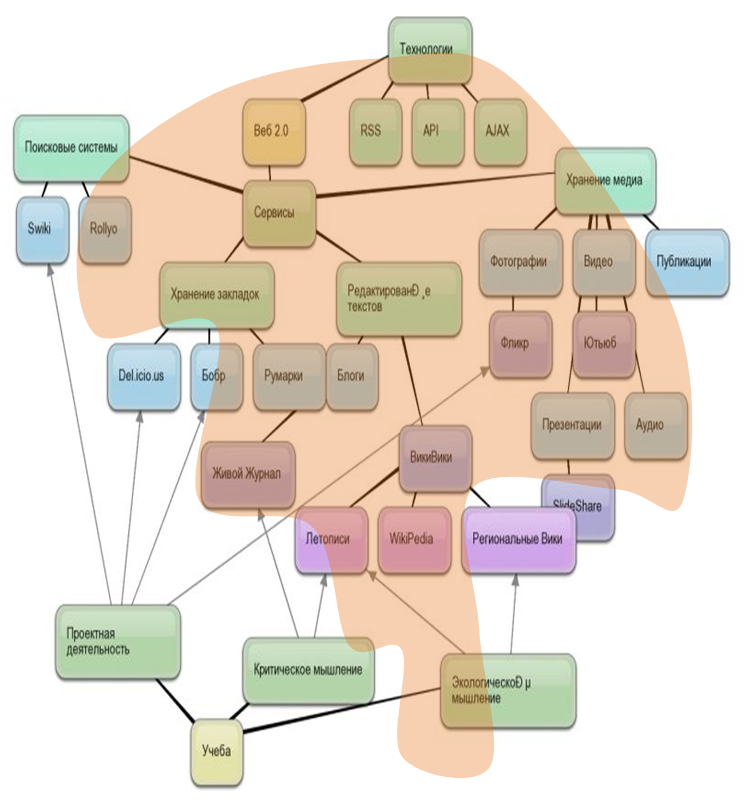 НАПРАВЛЕНИЯ РАЗВИТИЯ СЕТЕВОГО СООБЩЕСТВАИзменения в информационном обществе происходят стремительными темпами и предъявляют любому специалисту, и особенно учителю, требование постоянного самообразования, повышения квалификации. Возникающие на современном этапе сетевые сообщества создают условия и способствуют профессиональному росту, позволяют говорить об использовании их для целей образования. Главным условием развития той или иной формы сетевого общения является активное и систематическое участие каждого, обмен опытом, представление результатов собственных экспериментов, проектов. Это, с одной стороны, возможность самовыражения, с другой – разрешение собственных сомнений в верности выбранных методов и педагогических находок в процессе обсуждения с коллегами. Особо важна роль эффективного использования средств новых информационных технологий для активизации взаимодействия сетевого сообщества. Также очень важна организация структуры, инициирующей эти педагогически значимые мероприятия. То есть именно в развитии активного взаимодействия, организации этого взаимодействия видится эффективное развитие сетевого сообщества и создания условий для постоянного самообразования и профессионального роста. Таким образом, можно выделить некоторые закономерности, характерные для развивающегося профессионального образовательного сообщества: создание и поддержка веб-сайта, который является организующим «центром», где размещается вся информация о целях, задачах, направлениях деятельности профессионалов; значимая роль координатора или координирующего центра, инициирующего различные сетевые мероприятия; целенаправленное использование самых разных видов коммуникаций, начиная от электронной почты до теле-, видеоконференций, в том числе организация обсуждений на форумах в режиме он-лайн, чат-сессиях в режиме единого времени, выпуски списка рассылки с обзором новостей и поступающих материалов на веб-сайт; проведение конкурсов, олимпиад, сетевых обучающих игр, организация консультаций, круглые столы с ведущими учеными, методистами; создание базы данных с методическими разработками уроков, внеклассных мероприятий, проектов, презентаций, опытом по использованию НИТ в обучении; создание коллекции систематизированных ссылок с возможностью оценки качества поступающих материалов; периодическое подведение итогов за определенный период времени с выделением наиболее значимых достижений, выдвижение активных участников на материальное или моральное поощрение, представление качественных материалов на сертификацию; организация очных встреч, мероприятий, которые также играют значительную роль для активизации сетевого взаимодействия.СОВРЕМЕННАЯ СРЕДА ДЛЯ СЕТЕВОГО СОТРУДНИЧЕСТВА Средой для сетевого взаимодействия педагогов является сайт, созданный с использованием информационно-коммуникационных технологий нового поколения (Web 2.0 и wikiwiki)ВикиВики (wikiwiki) – это коллекция взаимосвязанных между собой записей. ВикиВики – система, поддерживающая простой и доступный способ создания гипертекста, и провоцирующая индивидуальное и коллективное написание гипертекста. При использовании ВикиВики человек может не заботиться об использовании команд языка гипертекстовой разметки. Сам текст любой статьи-страницы коллекции интерпретируется программой как гипертекст. В ВикиВики реализована радикальная модель коллективного гипертекста, когда возможность создания и редактирования любой записи предоставлена каждому из членов сетевого сообщества. ВикиВики может использоваться в различных целях: в качестве средства для организации совместной работы над коллективными проектами, т.е. ВикиВики является коллективной электронной доской, на которой может писать целая группа; в качестве баз данных  хранилищ коллективного опыта. Все чаще ВикиВики рассматривается как эффективное средство для организации педагогической деятельности и как элемент дистанционного учебного курса. Переход на новый уровень совместной деятельности требует от организаторов дополнительных усилий, которые бы расширяли поле зрения участников сообщества, помогали им отслеживать направления деятельности друг друга. В рамках ВикиВики учителя могут просматривать и редактировать все существующие страницы, находить на страницах общие темы и на уровне ссылок показывать ученикам, куда движутся партнеры и как можно с ними взаимодействовать. Сравнительный анализ возможностей, которые предоставляют ВикиВики и традиционные веб-сайты членам сообществ:Современные технологические средства позволяют конструировать ситуации профессионального и повседневного взаимодействия, по структуре своей напоминающие те, которые происходят в рамках местных сообществ. Каждое профессиональное сообщество отличается от другого способами мышления, метафорами, техническими средствами. Можно сказать, что каждое профессиональное сообщество создает некую модель окружающего мира, в которой некоторые черты реальности прячутся, а другие подчеркиваются. КЛАССИФИКАЦИЯ ОБРАЗОВАТЕЛЬНЫХ ЗОН ДЛЯ СЕТЕВОГО ИЗВЛЕЧЕНИЯ ЗНАНИЙВ настоящее время существуют доступные  интернет-сервисы нового поколения, которые обеспечивают транспорт идей, создание и успешную деятельность сетевых групп.ЭТАПЫ ПРОЕКТАНАПОЛНЕНИЕ ДЕЯТЕЛЬНОСТИ СЕТЕВОГО СООБЩЕСТВА КОНКРЕТНЫМ МАТЕРИАЛОМ Схема осуществления перехода к профильной школе  III ступени 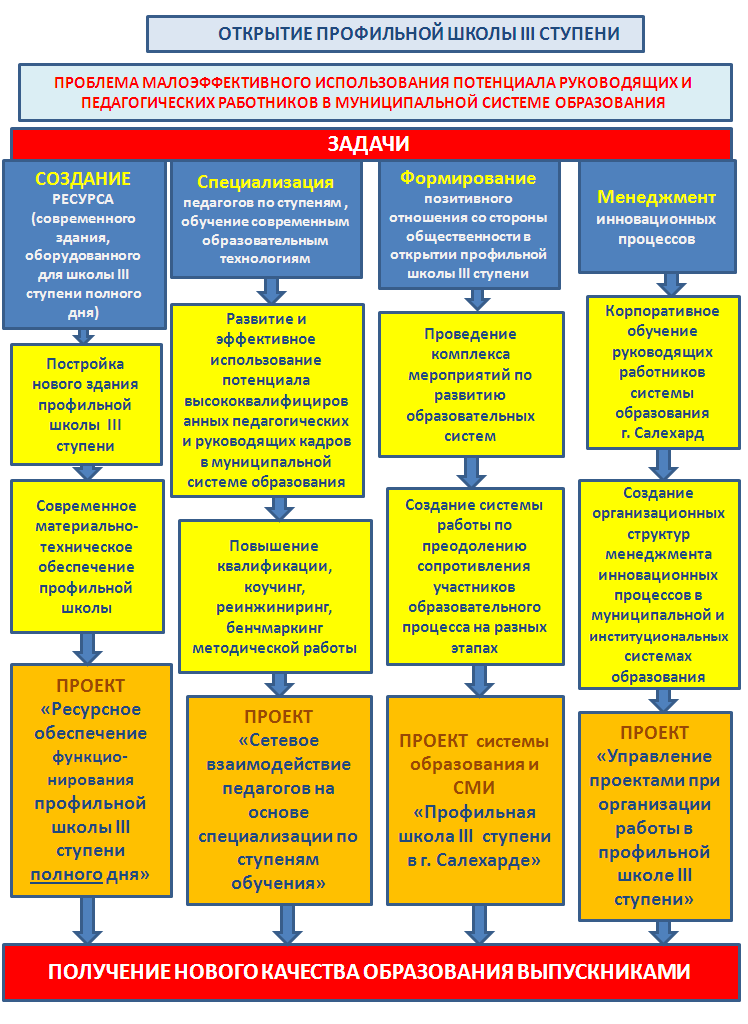 МОДЕЛЬ СЕТЕВОГО РЕСУРСА ПРОЕКТАНазвание сетевого ресурса «Netcity». Адрес ресурса в сети: http://netcity.ucoz.ru/ uCoz - это SaaS платформа, включающая в себя хостинг и систему управления сайтом. uCoz работает по принципам Web 2.0 и позволяет создавать сложнейшие сетевые проекты.Цели ресурса:Оказание поддержки профессиональной деятельности учителяПредоставление возможности самореализации и самоутверждения через совместную сетевую практическую деятельностьЗадачи ресурса:Создание информационного педагогического ресурса Организация практической деятельности учителей в сети.Развитие и реализация творческих способностей участников проектовСоздание инновационного образовательного пространства.Создание сетевого сообщества творческих учителей Разработка и реализация механизма мотивации учителей к образовательной сетевой деятельностиСоздание пространства психологической комфортности учителя. Содержание направлений деятельности участников сообщества:Научно-методическая деятельность – инициация обсуждения проблемных педагогических вопросов; создание методических и дидактических материалов; решение задач по совершенствованию образовательного процесса. Консультативная деятельность – передача опыта, оказание консультативной помощи в разработке профессиональных продуктов.Экспертно-аналитическая деятельность – оценка педагогических разработок, образовательных услуг; поиск ошибок и слабых мест образовательных материалах; отбор материалов, представляющих образовательную ценность, анализ информационных ресурсов.Проектная деятельность - создание, разработка и реализация сетевых проектов; участие в конкурсах; создание образовательных проектов; образовательных программ, открытых уроков.Учебная деятельность - проведение и участие в сетевых мероприятиях, самообразование в процессе участия в обсуждении проблемных вопросов, связанных с деятельностью педагога.Коммуникативная деятельность – общение ив сети по тематическим рубрикам, интересам и т.п.. Возможно возникновение других направлений деятельности.Предпочтения: направления деятельности реализуются отдельно для каждых ступеней обучения.Структура сайтаМежду страницами осуществляется переход не только вертикальные иерархические связи, но и горизонтальные.Гиперссылки первого уровня (с «Главной страницы»):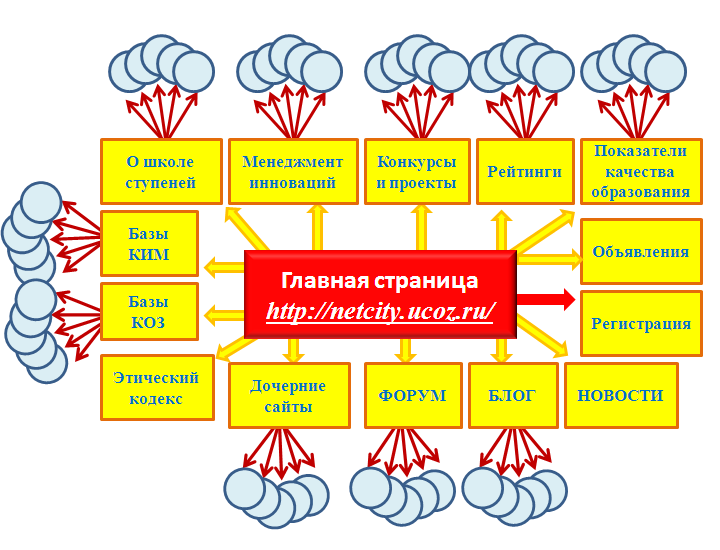 О школе ступеней и модели перехода к школе III ступени в г. СалехардМенеджмент инноваций Показатели качества образованияКонкурсы и проектыРейтинги КИМы (контрольно-измерительные материалы)КОЗы (компетентностно-ориентированные задания)Регистрация НовостиБлогиФорумы, дискуссионные клубыОбъявленияЭтический кодекс пользователя сайтаМнение руководителей системы образования Ссылки на дочерние сайты педагогов г. СалехардаГиперссылки второго уровня (с тематических страниц):«О школе ступеней»Школы ступеней – что это?Изменения МСО, связанные с переходом к школе ступенейСпециализация педагогов по ступеням обученияИндивидуальные учебные планыI ступень – «Учись учиться!»II ступень – «Учись общаться!»III ступень – «Учись делать правильный выбор!»Ротация педагогических кадров внутри МСО (спрос и предложение)Гиперссылки второго уровня (с тематических страниц):«Менеджмент инноваций»Органические структуры управленияУправление проектамиКоучинг в школе ступенейЭтика субординацииДелегирование полномочийОбщие требования к проектуГиперссылки второго уровня (с тематических страниц):«Показатели качества образования»Базы утверждённых контрольно-измерительных материалов, имеющих сертификацию, спецификацию, экспертизу и т.п.Оболочки для проведения компьютерного тестирования Примеры электронных таблиц и баз данных для обработки результатов тестирований в формате MS ExcelНормативно-правовая база оценки качества образования. Показатели качества образования муниципального, окружного, федерального и международного уровнейРазличные модели внутришкольных систем оценки качества образования муниципальных общеобразовательных учрежденийФункционал педагогических и инженерно-технических работников в оценке качества образованияМатериалы для оценочно-аналитической деятельности результатов работы учителей предметников и классных руководителейМатериалы анкетирования родителей как участников образовательного процессаГиперссылки второго уровня (с тематических страниц):«Конкурсы и проекты»Проект «Ресурсное обеспечение функционирования профильной школы III ступени полного дня» (обсуждение)Проект «Сетевое взаимодействие педагогов на основе  специализации по ступеням обучения» (обсуждение)Проект  системы образования и СМИ «Профильная школа III  ступени в г. Салехарде» (обсуждение)Проект «Управление проектами при организации работы в  профильной школе III ступени» (обсуждение)Конкурс контрольно-измерительных материалов КИМ (по классам и ступеням)Конкурс компетентностно-ориентированных заданий КОЗ(по классам и ступеням)Конкурс «Лучший сетевой руководитель группы учащихся» (по классам и ступеням)Конкурс «Организация дистанционного обучения по подготовке к ГИА и ЕГЭ»Конкурс «Лучший наставник» системе коучинга в образовании (по ступеням)Конкурс «Лучший виртуальный методический семинар»Конкурс «Лучший учитель-предметник» (по ступеням)Конкурс «Лучший сайт школьника»Конкурс «Лучший сайт учителя»Конкурсы образовательных программ для школы I ступени – «Учись учиться!»Конкурсы образовательных программ для школы II ступени  – «Учись общаться!»Конкурсы образовательных программ для школы III ступени  – «Учись делать правильный выбор!»Конкурс диагностических материаловКонкурс компьютерных работ учащихся и педагогов (по ступеням)Конкурс видео-материалов «Открытый урок в интернете» (по ступеням)Конкурс «Лучший аудитор в системе образования»Конкурс «Модели оценки качества образования в ОУ»Конкурс «Лучший блоггер»Гиперссылки второго уровня (с тематических страниц):«Рейтинги»Материалы для оценочно-аналитической деятельности результатов работы учителей предметников и классных руководителей (различные для разных ступеней обучения)Рейтинги лучших 30 учителей-предметников (с их распределением по ступеням обучения)* Рейтинги лучших 30 классных руководителей (с их распределением по ступеням обучения)*Лучшие и активные участники сетевого сообществаРейтинг активности участия в конкурсах*Лучшие проекты годаСпециализация педагогов по ступеням обученияБлог с обсуждением материалов для оценочно-аналитической деятельности педагогов и рейтингов**Рейтинги подводятся по каждой ступени отдельно. Для педагогов, участвующих в конкурсах в нескольких ступенях – итоги не суммируютсяГиперссылки второго уровня (с тематических страниц):«Контрольно-измерительные материалы – КИМ»Гиперссылки второго уровня (с тематических страниц):«Компетентностно-ориентированные задания – КОЗ»Гиперссылки второго уровня (с тематических страниц):«Регистрация»Каждый пользователь (участник сообщества) самостоятельно регистрируется, используя специальную форму. Для безопасности используется код, E-mail пользователя, рекомендация участника сайта и допуск модератора. Пользователь может присоединяться к группе, для участия в которой у него есть право доступа.9,10,11,12,14. Гиперссылки второго уровня (с тематических страниц)«Новости», «Блоги», «Форумы, дискуссионные клубы», «Объявления», «Мнение руководителей системы образования»Страницы сайта формируются во время общения в сети различных групп пользователей. Примерная тематика определена в разделе «Примерная тематика блогов, темы для обсуждения». Цели:Взаимодействие администрации, школьников и работников школы. Запуск новых проектов, для работы в неоднородных, больших коллективах. Выявление различных взглядов на какой-либо вопрос. Открытость для публикации постов и комментариев – хорошая возможность высказаться всем членам коллектива. Поиск компромисса путем дискуссий при наличии разных точек зрения. Альтернатива или дополнение к совещаниям. Возможность донести информацию для родителей. 13. Гиперссылки второго уровня (с тематических страниц)«Этический кодекс пользователя сайта»Этический кодекс - совокупность публично провозглашенных принципов нравственного поведения и основа для  выстраивания взаимоотношений в сети. Этический кодекс будет одновременно составляться на основе большим количеством зарегистрированных пользователей сайта. Это позволит:создать собственно этический кодекс;участники смогут осваивать технологии ВикиВики как информационные и коммуникационные технологии нового поколения.15. Гиперссылки второго уровня (с тематических страниц)«Ссылки на дочерние сайты педагогов г. Салехарда»В технологиях Веб 2.0 на сайте www.ucoz.ru  пользователи имеют возможность создавать собственные дочерние сайты и сетевые сообщества.РАСПРЕДЕЛЕНИЕ ОБЯЗАННОСТЕЙ ПО ОБЕСПЕЧЕНИЮ РАБОТЫ САЙТА И АКТИВНОЙ ДЕЯТЕЛЬНОСТИ СЕТЕВОГО СООБЩЕСТВАПроект предполагает использование матричных структур  управления. То есть управление проектами, конкурсами будет осуществляться при реализации менеджерского подхода на основе создания временных групп и делегирования полномочий.ТИПОЛОГИЯ СЕТЕВЫХ ГРУПППримечание: между сетевыми группами существуют горизонтальные, вертикальные связи.*Зарегистрированные пользователи различных групп имеют различные параметры доступаПЛАНИРУЕМАЯ ТЕМАТИКА БЛОГОВПОСЛЕДОВАТЕЛЬНОСТЬ ПРОВЕДЕНИЯ КОНКУРСОВАлгоритм подготовки и проведения конкурсовВ апреле 2011 года объявляются все конкурсы, которые будут проводиться среди участников сетевого сообщества.Создаются темы и группы по подготовке материалов к участию в конкурсе. Создаются рабочие группы конкурсов, которые разрабатывают Положения.На подготовку материалов для участия в конкурсе выделяется время, в сети объявляется срок для размещения материалов (или ссылок на них) и дата начала голосования за проект. Материалы не требуют обязательного  предварительного отбора. Экспертиза, спецификация, сертификация и т.п. проводится, если это предусмотрено в положении о конкурсе. Конкурсные материалы размещаются в сети в назначенные сроки.Объявляется начало голосования, происходит обсуждение.1 вариант: по итогам голосования модератором определяются победители.2 вариант: разрабатываются оценочные листы,  создаётся Оргкомитет, по определяются победители, призёры.При проведении некоторого количества конкурсов, данный алгоритм оптимизируется, так как в его создании будет участвовать большое количество заинтересованных пользователей. Возможно создание рабочих групп, состоящих из профессионалов, и выход на очную экспертизу. Тем более, в проведении большинства конкурсов заинтересована система образования г. Салехарда. МАТЕРИАЛЬНО-ТЕХНИЧЕСКОЕ ОБЕСПЕЧЕНИЕПроект не требует дополнительного материально-технического, программного обеспечения. Располагается на бесплатном хостинге http://ucoz.ru/ . БЮДЖЕТ ПРОЕКТАИсточник финансирования – денежное поощрение (грант), переданное в виде субсидии бюджету для целевого использования победителем Конкурса на реализацию проекта, согласно представленной сметы.Другие источники финансирования, которые будут использованы для увеличения призового фонда проектов и конкурсов:бюджетные и внебюджетные средства;средства учредителей;средства спонсоров;добровольные пожертвования физических и юридических лиц; другие источники в соответствии с законодательством РФ.МЕТОДЫ ОЦЕНКИ РЕАЛИЗАЦИИ ПРОЕКТАОценка процесса:статистика сайта;количество участников сетевого сообщества;количество сетевых групп;активность участников в блогах, на форумах, в чатах;количество проведенных в сети мероприятий;количество материалов, представленных для участия в конкурсах;количество представленных в сети проектов;количество размещенных в сети фото- и видеоматериалов;количество и качество  представленных КИМ, КОЗ;качество проведённых рейтингов по ступеням обучения;итоги голосования по различным темам;количество проводимых в сети опросов;количество и качество разработанных положений; наличие дополнительных стимулов для специализации педагогов на работе с детьми определённого возраста, т.е. специализации по ступеням.количество привлечённых ресурсов.Оценка результата:сформированное положительное общественное мнение о преобразованиях муниципальной системы образования, связанной с переходом к школе ступеней; специализация педагогов по ступеням обучения;количество освоенных денежных средств;результаты участия педагогов в конкурсах по ступеням обучения;базы КИМ, КОЗ;рейтинги педагогов, классов, проектов;качество оценочно-аналитических материалов;наличие новых образовательных программ для школ ступеней;распространение инновационного опыта по организации сетевого взаимодействия в сфере образования.ПЛАНИРУЕМЫЙ РЕЗУЛЬТАТ:специализация основной части педагогов по ступеням обучения;базы учебно-методических материалов, дифференцированные по ступеням обучения, созданные на основе участия педагогов в конкурсах;образовательные результаты, полученные при реализации запланированных проектов;наличие выявленных педагогов-лидеров для организации инновационной работы нового качества в школах II, III ступени;преодоление различных видов сопротивления педагогического сообщества и родительской общественности к изменению структуры системы образования.РИСКИСетевые сообщества могут играть двоякую роль:они могут создавать дополнительные стимулы для работы и в то же время могут вести к формированию консервативных, сопротивляющихся всякому нововведению сил. Методы устранения рисков:управление по целям и результатам;целенаправленная работа по формированию положительного общественного мнения по открытию школ ступеней в г. Салехард, активизация проектной деятельности педагогов.Источники информации, использованные при подготовке проекта:Веб-сайтВикиВики Наполнением занимается 1человекНаполнением занимается сообщество Требуется знание тегов htmlТребуется знание простых Вики-тегов Обновление через FTP-протоколОбновление через Веб-протокол Расширению сайта предшествует создание новых страницСсылки на новые страницы предшествуют созданию новых страниц При обновлении сайта прежняя информация стираетсяВсе страницы сайта остаются в базе данных Для каждой страницы внутри сайта можно получить перечень страниц, на которые она ссылаетсяДля каждой страницы можно получить список тех, на кого она ссылается и которые ссылаются на данную статьюКарта сайта создается централизованноКарта сайта создается автоматически и отражает интересы участников сообщества№Интернет-сервисВарианты использованияФорум, группа как информационная среда Форум фигурирует на всех этапах принятия решений как институт информационного обеспечения. Форум обеспечивает рефлексию происходящего всеми участниками образовательного процесса.Вики как основа для создания открытых сетевых сообществпредставление, расширение и аннотирование учебных материалов; совместное создание виртуальных экскурсий; коллективное создание творческих работ; проведение локальных и сетевых семинаров;возможность участия в различных сетевых конкурсах.Блоги возможность публикации записей, их комментирования читателямиудобные дополнительные функции, многие из которых доступны бесплатно любому желающему. возможность добавлять других пользователей в свой список чтения благоприятствует образованию социальных сетей. Сетевые редакторы для коллективного редактирования документовиспользование при совместной деятельности всеми участниками образовательного процесса; возможность обсуждения спорных вопросов заинтересованными лицами для достижения единства мнений;совместная коллективная работа группы людей, объединенных общей идеей. использование для дистанционного обучения, создания творческих групп и т.п. Почтовые серверысвязь с родителями; связь с учащимися; связь с учителями; общение на профессиональные темы; контакт с любым ОУ.Боксы для хранения и обмена информацией в сетиУдаленное хранилище файлов, с веб-интерфейсом и прямыми ссылками для скачивания файлов для создания своей структуры файлов на сервере (со ссылками, защитой, приложением для скачивания и предварительным просмотром)Интерактивные анкетыЕсть возможность  провести опрос, обеспечив при этом такие условия работы, которые гарантировали бы получение надежной информации. Сведения мобильно собираются в одном месте, обрабатываются, результат может быть представлен в виде таблиц, схем и диаграмм. Хранилище закладок по темамСистема хранения закладок изначально предполагает взаимодействие пользователей. Система позволяет подписаться на все или определенные категории закладок, которые создает другой автор или целая группа авторов. Система позволяет обнаруживать интересную информацию в совершенно неожиданных местах, пользоваться опытом людей, которые искали сходные объекты. Хранилище ссылок на учебные материалы. Карты знаний. Коллективные коллекции фотографий и видеозаписейхранилище учебных материалов, архивов фотографий, творческих работ;решение классификационных задач для изучения карт знаний;фоторепортажи с различных мероприятий;фото-отчеты по результатам проектов;организация виртуальных фотовыставок;использование видеороликов для лекций и пояснений к практическим занятиям, творческим мастерским;запись и опубликование видеоэкскурсий.Подготовительныйноябрь 2010 г –апрель 2011 гРазработка сайта, регистрация участников, создание сетевых сообществ, информационное наполнение Основноймай 2011 г – сентябрь 2012 гРеализация проектов, конкурсов, основная деятельность по реализации целейОбобщающийоктябрь 2012 г– декабрь 2012 гОбобщение и представление опыта, подведение итогов, подготовка к открытию школы  III ступени1 класс2 класс3 класс4 класс5 класс6 класс7 класс8 класс9 класс10 класс11 класс1 ступень2 ступень3 ступеньВсе предметы, изучаемые в школе.Междисциплинарные КИМ.Положения о контрольно-измерительных материалахОбразцы КИМПоложения о контрольно-измерительных материалахОбразцы КИМ1 класс2 класс3 класс4 класс5 класс6 класс7 класс8 класс9 класс10 класс11 класс1 ступень2 ступень3 ступеньВсе предметы, изучаемые в школе.Междисциплинарные КОЗ.Положения о компетентностно-ориентированных заданияхОбразцы КОЗПоложения о компетентностно-ориентированных заданияхОбразцы КОЗ№ФункцииФ.И.О.Обучение Решение стратегических, кадровых, финансовых вопросов. Мартынова О.В., директор МОУ СОШ № 4Управление проектом, разработка сайта, организация временных структур управления проектами и конкурсами, пропаганда идей проектаМайорова Е.Б., заместитель директора по научно-методической работе МОУ СОШ № 41. Получение второго высшего образования по специальности «Менеджмент организации» на факультете управления РГПУ им. Герцена.2. Посещение мастер-класса Пирог Т.Г.,  специалиста программ «Сетевые сервисы Веб 2.0 в педпрактике»Реализация технического содержания проекта, администрирование сайта, аналитическая работаАноприенко Е.Е., учитель информатики МОУ СОШ № 4Участник дистанционных семинаров по ИКТ нового поколения «Intel для будущего»Научное консультированиеКравцов А.О., доцент РГПУ им. ГерценаКравцов А.О., доцент РГПУ им. ГерценаФинансовая деятельностьКарчевская О.В., специалист планово-экономического отделаКарчевская О.В., специалист планово-экономического отделаНазвание группыПользователиМодераторУправленцыРуководители проектовРуководители и заместители руководителей на муниципальном и институциональном уровнеМайорова Е.Б.Менеджеры проектов Руководители проектов, ответственные исполнители проектовМайорова Е.Б.Междисциплинарная исследовательская творческая лабораторияУчителя-предметникиМайорова Е.Б.Контрольно-измерительные материалы (КИМ)Учителя-предметники, учителя начальных классов, директора и заместители директоров школАноприенко Е.Е.Компетентностно -ориентированные задания (КОЗ)Учителя-предметники, учителя начальных классов, директора и заместители директоров школМайорова Е.Б.Учителя начальных классовУчителя начальных классовМамонтова Г.В.Учителя-предметники по ступенямУчителя-предметники 5-6 классовАноприенко Е.Е.Учителя-предметники по ступенямУчителя-предметники 7-8 классовАноприенко Е.Е.Учителя-предметники по ступенямУчителя-предметники 9-11 классовАноприенко Е.Е.Классные руководители по ступенямКлассные руководители 5-6 классовШибаева М.Н.Классные руководители по ступенямКлассные руководители 7-8 классовШибаева М.Н.Классные руководители по ступенямКлассные руководители 9-11 классовШибаева М.Н.Учителя предметники по образовательным областямУчителя русского языка и литературыЛященко С.Ю.Учителя предметники по образовательным областямУчителя математикиАноприенко Е.Е.Учителя предметники по образовательным областямУчителя информатикиАноприенко Е.Е.Учителя предметники по образовательным областямУчителя иностранного языкаУсольцев С.А.Учителя предметники по образовательным областямУчителя химии, физики и биологииМайорова Е.Б.Учителя предметники по образовательным областямУчителя истории и обществознанияЗеель Л.М.Учителя предметники по образовательным областямУчителя, ведущие предметы РНКУсольцев С.А.Учителя предметники по образовательным областямУчителя технологииМамонтова Г.В.Учителя предметники по образовательным областямУчителя физической культуры и ОБЖМамонтова Г.В.Родители*Родители и законные представители учащихсяЗеель Л.М.Группы по оценке качества образованияПредставители различных групп участников образовательного процессаМайорова Е.Б.Ученики*Ученики школАноприенко Е.Е.№Некоторые темы для обсужденияПовысится ли качество обучения, если педагоги будут специализироваться на работе с детьми определенного возраста?Какой должна быть профильная школа, чтобы старшеклассники имели  возможность обучаться по индивидуальным учебным планам?Какой должна быть профильная школа, чтобы  старшеклассник перед взрослой жизнью учился выбирать и строить свой профессиональный путь?Как  педагогу эффективно применять образовательные технологии, позволяющие в короткий срок добиваться высоких результатов обучения?Разделив школы по ступеням, сможем ли мы для каждой из них создать более комфортную психологическую атмосферу и оптимальные условия для сохранения здоровья?Имеет ли типичная школьная среда возрастную индивидуальность или она «усреднена»?Разделив школы по ступеням, сможем ли мы в каждой из них планомерно реализовать возрастную образовательную и воспитательную систему?Обогатят ли органические структуры управления школой существующие бюрократические структуры?Школьный учитель: реконструкция имиджаКаким должен быть менеджмент инноваций в современной школе?№Название конкурсаЦелевые группыСроки  Денежное поощрение (грант) передается в виде субсидии для целевого использования победителем и призёрами, согласно представленной сметы.Денежное поощрение (грант) передается в виде субсидии для целевого использования победителем и призёрами, согласно представленной сметы.Денежное поощрение (грант) передается в виде субсидии для целевого использования победителем и призёрами, согласно представленной сметы.Денежное поощрение (грант) передается в виде субсидии для целевого использования победителем и призёрами, согласно представленной сметы.Конкурсы образовательных программ для школы II ступени  – «Учись общаться!»Учителя школы II ступени  Октябрь 2011 гКонкурсы образовательных программ для школы III ступени  – «Учись делать правильный выбор!»Учителя школы III ступени  Октябрь 2011 гКонкурс «Организация дистанционного обучения по подготовке к ГИА и ЕГЭ»Учителя школы II, III ступени  Ноябрь 2011 гКонкурс «Организация взаимодействия педагогов на основе коучинга»Учителя-предметники, классные руководители Октябрь 2011 гКонкурс «Организация изучения общественного мнения по различным вопросам образования с использованием сети»Учителя-предметники, классные руководители Ноябрь 2011 гКонкурс PR-проектов по популяризации школ ступеней Участники сетевого сообществаНоябрь 2011 гКонкурс на организацию и проведение серии социологических исследований по теме специализации учителей по ступеням обучения и открытию школы  III  ступениУчастники сетевого сообществаНоябрь 2011 гДенежное поощрение  передается как вознаграждение за проделанную работуДенежное поощрение  передается как вознаграждение за проделанную работуДенежное поощрение  передается как вознаграждение за проделанную работуДенежное поощрение  передается как вознаграждение за проделанную работуКонкурс контрольно-измерительных материалов КИМ (по классам и ступеням)Учителя-предметники  (отдельно для I,II,III ступени)Декабрь 2011 г, апрель 2012 гКонкурс компетентностно-ориентированных заданий КОЗ (по классам и ступеням)Учителя-предметники(отдельно для I,II,III ступени)Декабрь 2011 г, апрель 2012 гКонкурс «Модели оценки качества образования в ОУ»Руководители ОУНоябрь 2011, 2012 гКонкурс видео-материалов «Открытый урок в интернете» (по ступеням)Учителя-предметники(отдельно для I,II,III ступени)Март 2012 гКонкурс компьютерных работ учащихся и педагогов (по ступеням)Учителя-предметники(отдельно для I,II,III ступени)Апрель 2012 гКонкурс «Лучший виртуальный методический семинар»Учителя-предметники (отдельно для I,II,III ступени)Декабрь 2012гКонкурс «Лучший сайт школьника»Учителя-предметники, классные руководители (отдельно для I,II,III ступени)Апрель 2012 гКонкурс «Лучший сайт учителя»Учителя-предметники, классные руководители (отдельно для I,II,III ступени)Апрель 2012 гКонкурс «Лучший блоггер»Учителя-предметники, классные руководители (отдельно для I,II,III ступени)Июнь 2012 гКонкурс «Лучший сетевой руководитель группы учащихся» (по ступеням)Классные руководители (отдельно для I,II,III ступени)Июнь 2012 гКонкурс «Лучший учитель-предметник» (по ступеням)Учителя-предметники (отдельно для I,II,III ступени)Июнь 2012 гКонкурс «Лучший модератор сайта»Участники сетевого сообществаИюнь 2012 г№Название конкурсаРасчеты СуммаОплата основным исполнителям (на договорной основе)Оплата основным исполнителям (на договорной основе)Оплата основным исполнителям (на договорной основе)Оплата основным исполнителям (на договорной основе)Оплата по договору менеджеру проекта5000 руб.*20 мес. 100000 руб.Оплата по договору программисту4000 руб.*20 мес. 80000 руб.Оплата по договору бухгалтеру 1000 руб.*20 мес.20000 руб.Оплата научному консультанту по договору1000 руб.* 6 раз6000 руб.Денежное поощрение (грант) передается в виде субсидии для целевого использования победителем, согласно представленной сметы.Денежное поощрение (грант) передается в виде субсидии для целевого использования победителем, согласно представленной сметы.Денежное поощрение (грант) передается в виде субсидии для целевого использования победителем, согласно представленной сметы.Денежное поощрение (грант) передается в виде субсидии для целевого использования победителем, согласно представленной сметы.Конкурсы образовательных программ для школы II ступени  – «Учись общаться!»Оплата работы Оргкомитета 5000 руб.Гранты  - 40000 руб.45000 руб.Конкурсы образовательных программ для школы III ступени  – «Учись делать правильный выбор!»Оплата работы Оргкомитета 10000 руб.Гранты  - 80000 руб.90000 руб.Конкурс «Организация дистанционного обучения по подготовке к ГИА и ЕГЭ»Оплата работы Оргкомитета 5000 руб.Гранты  - 40000 руб.45000 руб.Конкурс «Организация взаимодействия педагогов на основе коучинга»Оплата работы Оргкомитета 5000 руб.Гранты  - 40000 руб.45000 руб.Конкурс «Организация изучения общественного мнения по различным вопросам образования в сети»Оплата работы Оргкомитета 5000 руб.Гранты  - 40000 руб.45000 руб.Конкурс PR-проектов по популяризации школ ступеней в г. Салехард Оплата работы Оргкомитета 5000 руб.Гранты  - 40000 руб.45000 руб.Конкурс на организацию и проведение исследований по теме специализации учителей по ступеням обучения Оплата работы Оргкомитета 5000 руб.Гранты  - 40000 руб.45000 руб.Денежное поощрение  передается как вознаграждение за результатДенежное поощрение  передается как вознаграждение за результатДенежное поощрение  передается как вознаграждение за результатДенежное поощрение  передается как вознаграждение за результатКонкурс контрольно-измерительных материалов КИМ (по классам и ступеням)Оплата работы Оргкомитета 5000 руб.Призовой фонд  - 25000 руб.30000 руб.* 2 раза = 60000 руб.Конкурс компетентностно-ориентированных заданий КОЗ (по классам и ступеням)Оплата работы Оргкомитета 5000 руб.Призовой фонд  - 50000 руб.55000 руб. * 2 раза = 110000 руб.Конкурс «Модели оценки качества образования в ОУ»Оплата работы Оргкомитета 2000 руб.Призовой фонд  - 10000 руб.12000 руб. * 2 раза = 24000 руб.Конкурс видео-материалов «Открытый урок в интернете» (по ступеням)Оплата работы Оргкомитета 5000 руб.Призовой фонд  - 25000 руб.30000 руб. Конкурс компьютерных работ учащихся и педагогов (по ступеням)Оплата работы Оргкомитета 5000 руб.Призовой фонд  - 15000 руб.20000 руб. Конкурс «Лучший виртуальный методический семинар»Оплата работы Оргкомитета 5000 руб.Призовой фонд  - 25000 руб.30000 руб. Конкурс «Лучший сайт учителя»Оплата работы Оргкомитета 5000 руб.Призовой фонд  - 25000 руб.30000 руб. Конкурс «Лучший сайт школьника»Призовой фонд  - 5000 руб.5000 руб.  Конкурс «Лучший блоггер»Призовой фонд  - 25000 руб.25000 руб. Конкурс «Лучший сетевой руководитель группы учащихся» (по ступеням)Оплата работы Оргкомитета 5000 руб.Призовой фонд  - 30000 руб.35000 руб. Конкурс «Лучший учитель-предметник» (по ступеням)Оплата работы Оргкомитета 5000 руб.Призовой фонд  - 30000 руб.35000 руб. Конкурс «Лучший модератор» Призовой фонд  - 20000 руб.20000 руб. Затраты на обобщение опытаЗатраты на обобщение опытаЗатраты на обобщение опытаЗатраты на обобщение опытаПубликации в печатных СМИ, в педагогических изданиях10000 руб.10000 руб.ВСЕГО1000000 руб.1000000 руб.http://moodle.iteach.ru/course/http://www.it-n.ru/http://pedsovet.org/http://www.intergu.ru/ www.openclass.ru www.ucoz.ru